I KNOW I CAN
VOLUNTEER COMMITTMENTS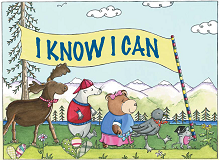 If you have any questions or to volunteer
Contact: Shelly Morgan at 907-269-7972; shelly.morgan@alaska.gov

Teachers and Volunteer List
Brown Bag Orientation Time
Bring your lunch and join us for an orientation – connect with your partner and review program details
We will meet in the school’s front office at 15 minutes prior to check in, get our nametags, books, postcards and evaluations. If you can complete your evaluation prior to leaving the school, that would be very helpful.
Day of Week, DateTime (add 15 minutes for check-in)School NameAddress – CitySchool NameAddress – CityTeacher Name (#students)teacher@email.addressVolunteer, Employer; phone number; volunteer@email.addressVolunteer, Employer; phone number; volunteer@email.addressVolunteer, Employer; phone number; volunteer@email.addressTeacher Name (#students)teacher@email.addressVolunteer, Employer; phone number; volunteer@email.addressVolunteer, Employer; phone number; volunteer@email.addressVolunteer, Employer; phone number; volunteer@email.addressTeacher Name (#students)teacher@email.addressVolunteer, Employer; phone number; volunteer@email.addressVolunteer, Employer; phone number; volunteer@email.addressVolunteer, Employer; phone number; volunteer@email.addressTeacher Name (#students)teacher@email.addressVolunteer, Employer; phone number; volunteer@email.addressVolunteer, Employer; phone number; volunteer@email.addressVolunteer, Employer; phone number; volunteer@email.addressTeacher Name (#students)teacher@email.addressVolunteer, Employer; phone number; volunteer@email.addressVolunteer, Employer; phone number; volunteer@email.addressVolunteer, Employer; phone number; volunteer@email.addressTeacher Name (#students)teacher@email.addressVolunteer, Employer; phone number; volunteer@email.addressVolunteer, Employer; phone number; volunteer@email.addressVolunteer, Employer; phone number; volunteer@email.addressDay of Week, DateTime (add 15 minutes for check-in)Time (add 15 minutes for check-in)School NameAddress – CityTeacher Name (#students)teacher@email.addressVolunteer, Employer; phone number; volunteer@email.addressVolunteer, Employer; phone number; volunteer@email.addressVolunteer, Employer; phone number; volunteer@email.addressTeacher Name (#students)teacher@email.addressVolunteer, Employer; phone number; volunteer@email.addressVolunteer, Employer; phone number; volunteer@email.addressVolunteer, Employer; phone number; volunteer@email.addressTeacher Name (#students)teacher@email.addressVolunteer, Employer; phone number; volunteer@email.addressVolunteer, Employer; phone number; volunteer@email.addressVolunteer, Employer; phone number; volunteer@email.addressTeacher Name (#students)teacher@email.addressVolunteer, Employer; phone number; volunteer@email.addressVolunteer, Employer; phone number; volunteer@email.addressVolunteer, Employer; phone number; volunteer@email.addressDay of Week, DateTime (add 15 minutes for check-in)Time (add 15 minutes for check-in)School NameAddress – CityTeacher Name (#students)teacher@email.addressVolunteer, Employer; phone number; volunteer@email.addressVolunteer, Employer; phone number; volunteer@email.addressVolunteer, Employer; phone number; volunteer@email.addressTeacher Name (#students)teacher@email.addressVolunteer, Employer; phone number; volunteer@email.addressVolunteer, Employer; phone number; volunteer@email.addressVolunteer, Employer; phone number; volunteer@email.addressTeacher Name (#students)teacher@email.addressVolunteer, Employer; phone number; volunteer@email.addressVolunteer, Employer; phone number; volunteer@email.addressVolunteer, Employer; phone number; volunteer@email.addressTeacher Name (#students)teacher@email.addressVolunteer, Employer; phone number; volunteer@email.addressVolunteer, Employer; phone number; volunteer@email.addressVolunteer, Employer; phone number; volunteer@email.addressMeeting Date/TimeLocationDay of Week, Date, TimeSuccess Center: 800 E. Dimond Blvd, Ste. 200;2nd Floor, Corner between A Perfect Cup & Trendsetters